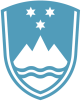 Statement bythe Republic of Sloveniaat the39th Session of the UPR Working Group – Review of Trinidad and TobagoGeneva, 9 November 2021Madame President,Slovenia wishes to commend the delegation of Trinidad and Tobago for the national report, its presentation today and the commitment to the UPR process.Slovenia would like to repeat the recommendation from the 2st UPR cycle:to ratify the Second Optional Protocol to the International Covenant on Civil and Political Rights, aiming at the abolition of the death penalty.Slovenia commends Trinidad and Tobago for taking immediate action in response to the COVID-19 pandemic by implementing various intervention strategies to interrupt and reduce the transmission of the virus.While noting with appreciation recent positive developments Slovenia remains concerned about the fact that the Government of Trinidad and Tobago did not yet ratify the Optional Protocol to the Convention on the Rights of the Child on the sale of children, child prostitution and child pornography and the Optional Protocol to the Convention on the Elimination of All Forms of Discrimination against Women. Slovenia is also concerned that Trinidad and Tobago remained a source, transit and destination country for trafficking in women and girls for purposes of labour and sexual exploitation.Thank you.